Лабораторная работа № 18Изучение внешнего и внутреннего строения лягушки.Цель: изучить внешнее и внутреннее строение лягушки; выявить характерные признаки в строении лягушки, связанные с наземным образом жизни.Оборудование: влажные препараты, скелеты лягушки, рисунки. 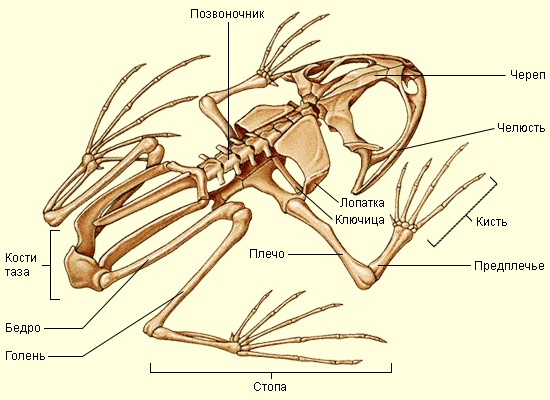 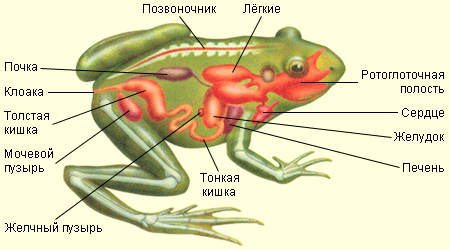 Ход работы.Рассмотрите лягушку, опишите внешнее строение. Из каких отделов состоит её тело?Рассмотрите скелеты лягушки и рыбы. Найдите черты сходства и различия.Рассмотрите конечности лягушки. Выясните, из каких отделов они состоят и чем задние конечности отличаются от передних. Какое значение имеет такое строение конечностей?Рассмотрите позвоночник. Чем он образован? Одинаковое ли строение имеют позвонки? Сколько отделов выделяют в позвоночнике лягушки? (стр. 190 в учебнике)Изучите внутреннее строение лягушки. Заполните таблицу:Сделайте вывод об особенностях строения лягушки, связанных с переходом к наземному образу жизни.Система органовНазвания органовКровеноснаяДыхательнаяПищеварительнаяВыделительная